Please include any letters, photos, or memorabilia related to this nomination with the completed nomination form.  Hard copies of photos and/or memorabilia will be returned to the nominator at the completion of the selection process.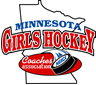 MINNESOTA GIRLS HOCKEY COACHES HOCKEY COACHES ASSOCIATIONHALL OF FAMENOMINATION FORMALL INFORMATION MUST BE TYPED!Criteria for the Selection of CandidatesIndividuals selected as nominees must have shown a deep sense of responsibility and demonstrated a high level of dedication to promote the sport of girls’ hockey and interscholastic athletics. Nominee will have demonstrated over a period of time a commitment to the sport of girls/women’s hockey See criteria handout for detailed information regarding eligibility requirements for the MGHCA Hall of Fame.Nomination ProceduresThe nomination form and any supporting documentation should be sent to the Hall of Fame director for consideration as early as possible. Do NOT list nominee’s name on the outside of any correspondence (i.e. on envelope, etc.)A minimum of two and a maximum of four letters of reference should be included with this nomination form.A current portrait-type photograph of the nominee.  Please include names on all photos. High resolution electronic photos are acceptable. (Head & shoulder portrait)  NOTE:  All information submitted shall be retained by the MGHCA and all actions necessary to the selection process shall remain confidential.Return the completed nomination form and support materials to:MGHCAATTN: Hall of Fame Committee ChairPO Box 120788New Brighton, MN 55112Criteria for the Selection of CandidatesIndividuals selected as nominees must have shown a deep sense of responsibility and demonstrated a high level of dedication to promote the sport of girls’ hockey and interscholastic athletics. Nominee will have demonstrated over a period of time a commitment to the sport of girls/women’s hockey See criteria handout for detailed information regarding eligibility requirements for the MGHCA Hall of Fame.Nomination ProceduresThe nomination form and any supporting documentation should be sent to the Hall of Fame director for consideration as early as possible. Do NOT list nominee’s name on the outside of any correspondence (i.e. on envelope, etc.)A minimum of two and a maximum of four letters of reference should be included with this nomination form.A current portrait-type photograph of the nominee.  Please include names on all photos. High resolution electronic photos are acceptable. (Head & shoulder portrait)  NOTE:  All information submitted shall be retained by the MGHCA and all actions necessary to the selection process shall remain confidential.Return the completed nomination form and support materials to:MGHCAATTN: Hall of Fame Committee ChairPO Box 120788New Brighton, MN 55112Criteria for the Selection of CandidatesIndividuals selected as nominees must have shown a deep sense of responsibility and demonstrated a high level of dedication to promote the sport of girls’ hockey and interscholastic athletics. Nominee will have demonstrated over a period of time a commitment to the sport of girls/women’s hockey See criteria handout for detailed information regarding eligibility requirements for the MGHCA Hall of Fame.Nomination ProceduresThe nomination form and any supporting documentation should be sent to the Hall of Fame director for consideration as early as possible. Do NOT list nominee’s name on the outside of any correspondence (i.e. on envelope, etc.)A minimum of two and a maximum of four letters of reference should be included with this nomination form.A current portrait-type photograph of the nominee.  Please include names on all photos. High resolution electronic photos are acceptable. (Head & shoulder portrait)  NOTE:  All information submitted shall be retained by the MGHCA and all actions necessary to the selection process shall remain confidential.Return the completed nomination form and support materials to:MGHCAATTN: Hall of Fame Committee ChairPO Box 120788New Brighton, MN 55112Please check all that applyPlease check all that applyPlease check all that applyPlease check all that applyPlease check all that applyCOACHCOACHPIONEERMGHCA VOLUNTEER or ADMINISTRATIONMGHCA VOLUNTEER or ADMINISTRATIONCOLLEGE COACHBUILDER or CONTRIBUTORBUILDER or CONTRIBUTOROTHERS (Please list)NOMINEE PERSONAL INFORMATIONNOMINEE PERSONAL INFORMATIONNOMINEE PERSONAL INFORMATIONNOMINEE PERSONAL INFORMATIONNOMINEE PERSONAL INFORMATIONNOMINEE PERSONAL INFORMATIONNOMINEE PERSONAL INFORMATIONNOMINEE PERSONAL INFORMATIONNOMINEE PERSONAL INFORMATIONNOMINEE PERSONAL INFORMATIONNOMINEE PERSONAL INFORMATIONHALL OF FAME NOMINEE:HALL OF FAME NOMINEE:HALL OF FAME NOMINEE:HALL OF FAME NOMINEE:ADDRESS (City, State, Zip)ADDRESS (City, State, Zip)ADDRESS (City, State, Zip)ADDRESS (City, State, Zip)HOME PHONECELL PHONEHOME TOWNDate of BirthName of Spouse or Closest RelativeName of Spouse or Closest RelativeName of Spouse or Closest RelativeName of Spouse or Closest RelativeName of Spouse or Closest RelativeName(s) of Children or Family MembersName(s) of Children or Family MembersName(s) of Children or Family MembersName(s) of Children or Family MembersName(s) of Children or Family MembersAddress (City, State, Zip)Address (City, State, Zip)Address (City, State, Zip)PhonePhoneIs the Nominee still active in any area for which he/she is being nominated? If yes, explain below.Is the Nominee still active in any area for which he/she is being nominated? If yes, explain below.Is the Nominee still active in any area for which he/she is being nominated? If yes, explain below.Is the Nominee still active in any area for which he/she is being nominated? If yes, explain below.Is the Nominee still active in any area for which he/she is being nominated? If yes, explain below.Is the Nominee still active in any area for which he/she is being nominated? If yes, explain below.Is the Nominee still active in any area for which he/she is being nominated? If yes, explain below.Is the Nominee still active in any area for which he/she is being nominated? If yes, explain below.Is the Nominee still active in any area for which he/she is being nominated? If yes, explain below.Is the Nominee still active in any area for which he/she is being nominated? If yes, explain below.Is the Nominee still active in any area for which he/she is being nominated? If yes, explain below.If Deceased, Nominee’s Date of DeathIf Deceased, Nominee’s Date of DeathIf Deceased, Nominee’s Date of DeathIf Deceased, Nominee’s Date of DeathIf Deceased, Nominee’s Date of DeathIf Deceased, Nominee’s Date of DeathEDUCATION BACKGROUNDEDUCATION BACKGROUNDEDUCATION BACKGROUNDEDUCATION BACKGROUNDEDUCATION BACKGROUNDEDUCATION BACKGROUNDEDUCATION BACKGROUNDEDUCATION BACKGROUNDEDUCATION BACKGROUNDEDUCATION BACKGROUNDEDUCATION BACKGROUNDHigh SchoolHigh SchoolCity and StateCity and StateCity and StateCity and StateCity and StateYear GraduatedYear GraduatedCollege/UniversityCollege/UniversityCity and StateCity and StateCity and StateCity and StateCity and StateYear GraduatedYear GraduatedDegree/MajorDegree/MajorPost Graduate SchoolPost Graduate SchoolCity and StateCity and StateCity and StateCity and StateCity and StateYear GraduatedYear GraduatedDegree/MajorDegree/MajorOther CourseworkOther CourseworkCity and StateCity and StateCity and StateCity and StateCity and StateYear GraduatedYear GraduatedDegree/MajorDegree/MajorHALL OF FAMENOMINATION FORM↓↓CANDIDATE NAME↓↓ALL INFORMATION MUST BE TYPED!ALL INFORMATION MUST BE TYPED!HALL OF FAMENOMINATION FORMALL INFORMATION MUST BE TYPED!ALL INFORMATION MUST BE TYPED!1. Career description and affiliation with Minnesota Girls Hockey Coaches Association (give complete background and information pertaining to involvement in girls high school hockey).1. Career description and affiliation with Minnesota Girls Hockey Coaches Association (give complete background and information pertaining to involvement in girls high school hockey).1. Career description and affiliation with Minnesota Girls Hockey Coaches Association (give complete background and information pertaining to involvement in girls high school hockey).1. Career description and affiliation with Minnesota Girls Hockey Coaches Association (give complete background and information pertaining to involvement in girls high school hockey).2. Honors and Recognitions (give complete details of high school honors, awards and recognition, outstanding performances, records, etc.)2. Honors and Recognitions (give complete details of high school honors, awards and recognition, outstanding performances, records, etc.)2. Honors and Recognitions (give complete details of high school honors, awards and recognition, outstanding performances, records, etc.)2. Honors and Recognitions (give complete details of high school honors, awards and recognition, outstanding performances, records, etc.)3. Please list other highlights and experiences, or other information (not previously listed) that substantiates the nominee’s accomplishments.3. Please list other highlights and experiences, or other information (not previously listed) that substantiates the nominee’s accomplishments.3. Please list other highlights and experiences, or other information (not previously listed) that substantiates the nominee’s accomplishments.3. Please list other highlights and experiences, or other information (not previously listed) that substantiates the nominee’s accomplishments.NAME OF INDIVIDUAL SUBMITTING NOMINATIONNAME OF INDIVIDUAL SUBMITTING NOMINATIONNAME OF INDIVIDUAL SUBMITTING NOMINATIONADDRESS OF NOMINATOR (city, state, zip)ADDRESS OF NOMINATOR (city, state, zip)ADDRESS OF NOMINATOR (city, state, zip)PHONE EMAIL ADDRESSEMAIL ADDRESS